УТВЕРЖДАЮ: Директор школы ___________________Г.Е. Савинская Наименование День неделиВремяУчительСпортивная секция «Спортивные игры народов мира»ПонедельникЧетверг 14.0014.00Бельды Я.В.Вокальный ансамбль  «Веснушки» Четверг13.00	Орлова Т.А.Театральная студия «Школьная сказка»Вторник14.00Каяшева И.И.Детское объединение «Изостудия» Вторник13.00Бельды Я.В.Клуб «Я - исследователь»Понедельник13.00Каяшева И.И.Клуб «Учись у героев Отчизну любить» Среда14.00Каяшева И.И.Клуб «Истоки»Среда13.00Миронова Т.А.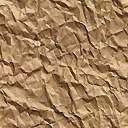 